О признании утратившим силу постановления администрации сельского поселения Октябрьский сельсовет муниципального района Стерлитамакский район Республики Башкортостан от 20 апреля 2014 года № 10   «О плане мероприятий по противодействию коррупции в сельском поселении Октябрьский сельсовет муниципального района Стерлитамакский район Республики Башкортостан на 2014-2016 год»В целях приведения в соответствие с действующим законодательством, руководствуясь Федеральным законом от 25.12.2008 № 273-ФЗ (в ред. от 15.02.2016) «О противодействии коррупции», Указом Президента Российской Федерации от 01.04.2016 № 147 «О Национальном плане противодействия коррупции на 2016-2017 годы», распоряжением Главы Республики Башкортостан от 31.12.2015 № РГ-230 «Об утверждении Комплексного плана действий по обеспечению правопорядка в Республике Башкортостан на 2016 год»,ПОСТАНОВЛЯЮ:Признать утратившим силу постановление администрации сельского поселения Октябрьский сельсовет муниципального района Стерлитамакский район Республики Башкортостан от 20 апреля 2014 года № 10   «О плане мероприятий по противодействию коррупции в сельском поселении Октябрьский сельсовет муниципального района Стерлитамакский район Республики Башкортостан на 2014-2016 год».Обнародовать настоящее Постановление на информационном стенде в здании администрации сельского поселения и разместить в установленном порядке на официальном сайте сельского поселения Октябрьский сельсовет муниципального района Стерлитамакский район Республики Башкортостан в сети «Интернет» http://www.oktoberselsovet.ru/.Настоящее Постановление направить в Государственный комитет Республики Башкортостан по делам юстиции.Контроль за исполнением настоящего Постановления оставляю за собой.Глава  сельского поселенияОктябрьский сельсовет                                                                      Г.Я. Гафиева             Башkортостан РеспубликаһыныңСтəрлетамаk районыМуниципаль районыныңОктябрь ауыл советыауыл биләмәһеХЄКИМИЯТЕБашkортостан РеспубликаһыныңСтəрлетамаk районыМуниципаль районыныңОктябрь ауыл советыауыл биләмәһеХЄКИМИЯТЕ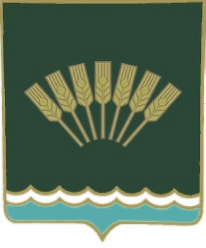 Администрациясельского поселенияОктябрьский сельсоветмуниципального районаСтерлитамакский районРеспублики Башкортостан